MINUTES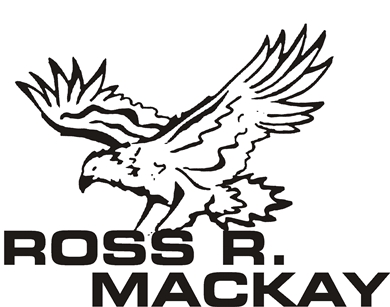 Date | time  | Meeting called to order by IN ATTENDANCEShawn Henderson, Tiffany Hanyk, Jennifer Forrest, Amanda Sharpe, Alexandra Hart (teacher rep)APPROVAL OF MINUTESSeptember Minutes approved 10/11/2022 by those in attendance.POSITIONAL VOTEChair/Co-Chair – Tiffany Hanyk Treasurer – Renee Arsenault Secretary – Jennifer Forrest ACTION ITEMSCouncil insurance – information provided by OC (Bonnie Gerrits) $167.40 cost for school year, and provides coverage for any after school hours events where principle (Shawn Henderson) is not present. Can be removed next meeting. Upper Grand Learning FoundationHow to access a top up and how much Ross R. McKay could apply forDetermine the % towards – TBA Reviewing Treasury report and awaiting teacher wish list School Resources/ Teachers wish list – 45% and 5% to be allocated to teacher wish list max amount $1000.00Playground – 25%Other/General – 25%By-Laws, tentative copy, to be reviewed and voted on PRINCIPLES REPORT See AttachedTREASURERS REPORTWill have a report for next meeting To be attached EXPENDITURESSnack Program - $100/month – unanimous vote to keep the program – donations welcomePlayground Structure- need to keep 10% for repairs moving forwardFUNDRAISING$500 donated by Parent Involvement Committee – will need to confirm where to use.Suggestion for the snack program but need to confirmPizza Day – in progress setting up for every week - Thursday’sFirst block October – December has been processedSubway Days – October – December block has been processed and running every other  Monday.Pita Pit Days – October – December block has been processed and running every other  Tuesday’sThanksgiving pie, tart and fudge – set up on cash online closing September 20, 2022.Pick up at the school on October 6Th between 4-6 completedRoss R McKay apparel – usually handled by school. Looking to set up 5 t-shirts supporting awareness days with school logo.DISCUSSIONEquity lunches support – for the next lunch block 1 slice of pizza per student (to avoid any confusion to the students who are receiving pizza) and allowing teachers to use their discretion for any extras to be stored and handed out to students as they see fit in emergency situations ie. Forgotten / light lunches. Setting school year calendar events and fundraisers Field Trips Movie nightsSupplying Butterfly Kits (earth week)BBQ/Talent showDate - TBAAllowing a reasonable time frame for events to be entered in Cash Online (1week) example: information provided on a Monday would be able to go live the following Monday. Joint council meetings, are they available.Dec 10th Holiday market to be held at the school. (Amanda Sharpe is heading and organizing) – awaiting insurance to go ahead with the planning process. (Hoping to have information finalized and available to the public/ school community by November 14th.)   Removing the popcorn from pizza day and having special popcorn days ie. Fun Friday NEXT MEETINGDate:  Nov. 8, 2022 6:00 PM School Library in person and virtual link (to be posted)